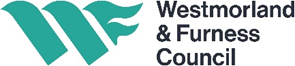 Request to be removed as Designated Premises SupervisorLicensing Act 2003 Section 41Please complete in block capitals.I ………………………………………………………………………………………………………         (full name of Designated Premises Supervisor)being the current Designated Premises Supervisor, notify Barrow Borough Council of my wish to cease being the DPS of the premises below under section 41 of the Licensing Act 2003.Part 1 – Premises DetailsPremises Licence number:Full name/s of the premises licence holder/s:Part 2 – Designated Premises Supervisor DetailsPart 3 – Notice to holder of the Premises LicenceUnder the Licensing Act 2003 you have a duty as the outgoing DPS to give a copy of this notice to the Premises Licence Holder within 48 hours. You must direct the Premises Licence Holder to send the premises licence and summary to the Licensing Authority for amendment within 14 days.Please tick ONE as appropriate:	I am the holder of the premises licence and have enclosed the original licence and summary for amendment.(If you have not enclosed the premises licence and / or summary please give the reason why not in the box below)      I am not the holder of the premises licence. I have sent a copy ofthis notice to the premises licence holder and have directed the holder to send the premises licence and summary to the Licensing Authority for amendment within 14 days.      Reasons why I have failed to enclose the original premises licence and / or summary:Part 4 - DeclarationIf yes please tick	I understand that under Section 41 of the Licensing Act this notification will not take effect unless a copy of the notice is given to the premises licence holder with 48 hours	I understand that the premises licence and summary must be returned to the Licensing Authority within 14 days for amendment	I understand that it is an offence if I fail, without reasonable excuse, to comply with these requirements.Note: If you have moved address as a result of no longer being the DPS you must return your Personal Licence to the original issuing authority for amendment and pay the statutory fee of £10.50. Failure to do so is an offence under section 127 of the Licensing Act 2003.Please return this form to:- Licensing Department, Public Protection Services, Westmorland and Furness Council, Town Hall, Duke Street, Barrow in Furness, Cumbria LA14 2LDPremisesName &AddressPost CodePlease give the full name and address of the outgoing Designated Premises SupervisorPlease give the full name and address of the outgoing Designated Premises SupervisorPlease give the full name and address of the outgoing Designated Premises SupervisorPlease give the full name and address of the outgoing Designated Premises SupervisorPlease give the full name and address of the outgoing Designated Premises SupervisorPlease give the full name and address of the outgoing Designated Premises SupervisorPlease give the full name and address of the outgoing Designated Premises SupervisorPlease give the full name and address of the outgoing Designated Premises SupervisorPlease give the full name and address of the outgoing Designated Premises SupervisorPlease give the full name and address of the outgoing Designated Premises SupervisorPlease give the full name and address of the outgoing Designated Premises SupervisorPlease give the full name and address of the outgoing Designated Premises SupervisorPlease give the full name and address of the outgoing Designated Premises SupervisorPlease give the full name and address of the outgoing Designated Premises SupervisorPlease give the full name and address of the outgoing Designated Premises SupervisorPlease give the full name and address of the outgoing Designated Premises SupervisorPlease give the full name and address of the outgoing Designated Premises SupervisorPlease give the full name and address of the outgoing Designated Premises SupervisorTitle:MrMrsMissMsOtherOtherOtherSurnameForenamesForenamesForenamesHomeAddressPostCodePostCodeTelephoneNumberMobileNumberMobileNumberMobileNumberPersonal Licence Number:Personal Licence Number:Personal Licence Number:Personal Licence Number:Personal Licence Number:Personal Licence Number:Expiry Date:Expiry Date:Expiry Date:Expiry Date:Expiry Date:Expiry Date:Name of the issuing authority of thePersonal Licence:Name of the issuing authority of thePersonal Licence:Name of the issuing authority of thePersonal Licence:Name of the issuing authority of thePersonal Licence:Name of the issuing authority of thePersonal Licence:Name of the issuing authority of thePersonal Licence:Signature of outgoing DPS:Print Name:Date:Date from which change is effective (if not immediate):